Publicado en Madrid el 16/08/2022 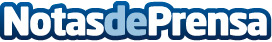 Cómo tendrán que asumir todas las gestiones los autónomos a partir del año que vieneDesde una asesoría de autónomos online como Gestator, cuentan cómo va a ser la nueva ley aprobada por el Ministerio de Inclusión, Seguridad Social y Migraciones en materia de autónomos y qué pueden hacer estos para evitar más complicaciones en la gestión de su negocioDatos de contacto:Belén611051311Nota de prensa publicada en: https://www.notasdeprensa.es/como-tendran-que-asumir-todas-las-gestiones Categorias: Nacional Finanzas Emprendedores Consultoría http://www.notasdeprensa.es